Урок физики в 9 классе по теме: объяснение электризации. Закон сохранения заряда.                                             «Суд над электризацией».Цель урока: обобщить и расширить знания, выявляя вредные и положительные  свойства электризации.Задачи урока: обучающие:-привести систему знания учащихся об электризации и способах электризации тел при трении и при плотном контакте;-расширить знания об электризации : закон сохранения электрического заряда; разделение зарядов пери трении;- научить применять полученные знания на языке науки. Имеющей огромные возможности.воспитательные:-дать возможность почувствовать свой потенциал каждому учащемуся, чтобы показать значимость полученных знаний. Побудить к активной работе мысли;- способствовать воспитанию взаимовыручки в группе;- способствовать экологическому воспитанию учащихся; развивающие:- развитие речи, умение выделять главное, обобщать, связывать имеющие знания в других областях, инициативности. Интереса к предмету;- развитие креативных и коммуникативных свойств  личности ученика.Техническое обеспечение урока: Компьютер;  компьютерные презентации, выполненные учащимися: «Маляр без кисточки», «Электрические копчености»,  «Как ловят пыль?»;  учебник;  контрольные листы;  стеклянная палочка;  шелк; два электроскопа.Предварительная подготовка:- распределены роли в судебном заседании; класс разделен на группы: защита  и обвинение;- учащиеся готовят презентации по теме урока, предварительно проделав  исследования,  и  выполнив экспериментальные домашние задания.Ход урока.Секретарь: Встать! Суд  идет!Главный судья (учитель): сегодня слушается дело по обвинению электризации. Она обвиняется в том, что по ее вине появляется искровой разряд, который может вызвать взрыв, пожар, а также затрудняет выполнение многих технологических операций. Мы призываем сегодня обстоятельно разобраться в постановленном нами вопросе, со справедливостью и беспристрастностью выслушать показания свидетелей защиты и обвинения и вынести справедливый приговор. Ввести подсудимую.Главный судья: подсудимая, представьтесь, пожалуйста.Подсудимая: электризация.Главный судья: ваши родители?Подсудимая: я родилась в процессе сообщения телу электрического заряда.Главный судья: Что вы собой представляете?Подсудимая: Избыток или недостаток электронов на теле, вследствие трения или плотного контакта тел.Главный судья: Есть ли вопросы у обвинения?Обвинитель: Электризация, объясните, как появляются заряды на телах?Подсудимая: Тела, состоящие из нейтральных частиц (атомов и молекул) в обычных условиях не обладают  зарядом, а в процессе трения часть электронов может перейти с одного тела на другое и поэтому одно тело становиться отрицательно заряжено, а другое положительно.Обвинитель: Как можно обнаружить, наэлектризовано ли тело?Подсудимая: Очень просто. (демонстрирует опыт; стеклянная палочка после натирания её о шелк, притягивает мелкие кусочки бумаги ).Обвинитель: Значит, при трении электризуются все тела, т.е. и диэлектрики и металлические проводники. Почему же в опытах по электризации используют, как правило, только диэлектрики: янтарь, стекло, эбонит?Адвокат: На этот вопрос ответит свидетель по имени Диэлектрик:Диэлектрик: Дело в том, что только на диэлектриках заряд будет на том же месте, где он возник: ведь через диэлектрик заряды перемещаться не могут , а вот если наэлектризовать металлический предмет трение , то появившийся на нем заряд тут же уйдет через предмет в тело человека , этого можно избежать , если тело держать. Заряд остаётся на месте, потому что в диэлектриках электроны связаны с ядрами своих атомов и не могут свободно перемещаться , а в металлах связь электронов с ядрами слабее и поэтому некоторые из них отрываются и начинают перемещаться по всему телу( такие электроны называют свободными)- они и переносят заряд по проводнику.Обвинитель ( к судье): Ваша честь! В связи с этим фактом: притяжения мелких частиц у меня имеются свидетели.Секретарь: Вызывается свидетель обвинения Н.Свидетель Н…: Уважаемый суд, я пришел сюда с таким неприятным фактом : после работы придя домой, раздеваясь, я услышал характерный  «треск» искрового разряда. И испытал неприятные ощущения. И еще после расчесывания чистых волос, они притягиваются к расческе. Синтетическая одежда «прилипает» к телу. Это так неприятно.Главный судья: У обвинения есть еще свидетели?Секретарь: Вызывается свидетель обвинения А…Свидетель А…: Ваша честь, однажды зимой в магазине меня, ни в чем не повинную, задержали по обвинению в том, что я будто бы « колола людей хитро спрятанным шприцем». Но, при расследовании выяснилось, что «колола» моя наэлектризованная шуба.Секретарь: Вызывается свидетель обвинения  Б…Свидетель Б: Я работаю на клеепромазочной машине, которая смазывает резиновым клеем тканевые материалы, в результате трения материал о валки происходит их электризация. Если не снять заряды, то даже не большая искра может вызвать пожар, так как воздух насыщен парами бензина.Обвинитель: Ваша честь! Я думаю достаточно много можно слышать негативных моментов электризации, ведь она затрудняет выполнение многих технологических операций.Главный судья: Адвокат электризации, что вы можете сказать по этому поводу.Адвокат: Известно, что во избежание вредных последствий электризации тел в технике применяются различные меры борьбы с этим явлением, ( на экране - способы борьбы с электризацией это:-Заземление оборудования;-Ленты транспортиров покрывают графитом или бронзовым порошком;-Увеличивают влажность воздуха в помещении;-Иногда ионизируют воздух; -В быту при стирке одежды применяют антистатик;И кроме борьбы с электризацией у меня есть свидетель в защиту её:Главный судья: Секретарь пригласите свидетелей защиты.Секретарь: Приглашается свидетель защиты С..Свидетель С: Я хочу сказать, что электрические заряды, возникающие при электризации трением, иногда называют статическим электричеством. Так вот статическое электричество может быть верным помощником человека, если изучить его закономерности и правильно их использовать.Например, в технике применяют метод, сущности которого заключается в том, что с помощью электрических полей можно по-разному управлять движением заряженный частиц.Главный судья: Свидетель С.., поясните суду ваш метод на примере.Свидетель: У меня есть сюжет « Маляр без кисточки».Главный судья: Секретарь, включите компьютер, продемонстрируйте сюжет.(Презентация сюжета « Маляр без кисточки»). 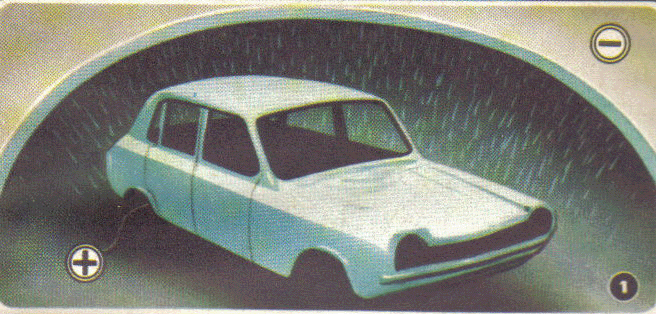 Свидетель С..: Вы видите, что при окраске автомобиля , его корпус , например, заряжают положительно, а частицы краски отрицательно, и согласно правилу взаимодействия заряженных частиц: разноименные заряды притягиваются, а одноименные –отталкиваются , то частицы  краски устремляются к корпусу автомобиля и получается равномерные слой и расход краски снижается.Главный судья: Спасибо.Секретарь: Приглашается свидетель защиты  К…Свидетель К…: Я очень люблю покушать и в магазине всегда покупаю всякие копчености. Но, не каждый знает, что такое копчение и в чем заключается этот процесс (компьютерная презентация «Электрические копчености»). Копчение это пропитывание продукта древесным дымом , частички дыма не только придают продуктам вкус, но и предохраняют их от порчи. При копчении частички дыма заряжают положительно, а отрицательно продукт копчения. В результате электрокопчение является длительным процессом. 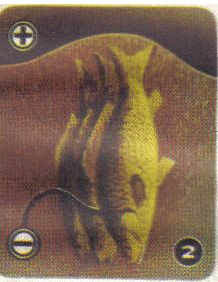 Главный судья: Спасибо, очень вкусно.Секретарь: Приглашаются Свидетель  П….Свидетель П.: я сторонник чистого воздуха и выступаю  в защиту экологии. Чистый воздух нужен не только людям, но и машинам.  Очистка промышленных отходов стала необходимостью  ( презентация « как ловят пыль»).  Очистку газа производят с помощью электрического поля, которое создается между двумя электродами: одним из которых служат стенки трубы, а вторым – проволока, установленная по центру металлической трубы, вследствие прохождения газа через электрическое поле, ионизируется, и частички дыма «прилипают» к трубе, а очищенный газ направляется к выходу. Трубу встряхивают, и уловленные частицы  поступают в бункер. 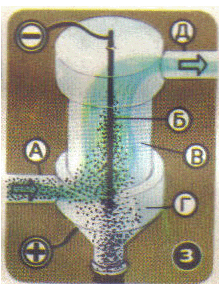 Адвокат: Спасибо. Можно много привести примеров полезного применения статической электризации. Основанная на этом явлении технология удобна: потоком заряженных частиц можно управлять, изменяя электрическое поле, а весь процесс автоматизировать.Главный судья: Итак, мы прослушали свидетелей защиты и обвинения, и у меня есть вопросы к подсудимой: Если тела наэлектризованы, то между ними возникает электростатическое взаимодействие, а что Вы можете сказать о величине, характеризующей это взаимодействие?Подсудимая: Физическая величина, характеризующая свойство тел вступать в электростатическое взаимодействие называется электрическим зарядом. В СИ  единица заряда выражается  в кулонах (Кл); обозначается буквой g. Накопить заряд, равный 1 Кл, путем электризации на одном теле лабораторных размеров нельзя, так как оно разорвется под действием сил отталкивания. Существуют два вида электрических зарядов: положительные и отрицательные, которые вступают во взаимодействие: притягиваются  или отталкиваются.Главный судья: А каков заряд одного электрона?Подсудимая: заряд одного электрона отрицательный и по модулю равен 1,6*10-19 КлГлавный судья:  Значит, если с одного тела при трении перейдет три электрона на другое, то заряд у первого будет положительным, а у второго отрицательным, а чему будет равен модуль каждого из зарядов. Подсудимая: Я покажу это на примере. ( решает задачу из учебника №15).Главный судья: Изменяется ли общий заряд при электризации?Подсудимая: Конечно - же  нет.  Это можно показать на опыте. ( Опыт по рисунку 12 в учебнике с двумя электроскопами и металлическими дисками). Вывод по опыту: этот и другие опыты показывают, что в процессе электризации общий заряд тел сохраняется. ( на экране запись: закон сохранения электрического заряда: в процессе электризации общий заряд тел сохраняется»).Я могу показать это на примере. ( решает задачу №17 на доске).Главный судья: Спасибо, убедили. Так как заявленных свидетелей больше нет, то для вынесения решения суда прошу всех ответить на вопросы ( контрольные вопросы выдаются каждому ученику и после выполнения, учащиеся меняются ответами для проверки, затем сдают судье):Что называется электризацией?Одно или оба тела электризуются при трении?Какие два рода электрических зарядов существуют в природе?Сформулируйте правила, описываемые характер взаимодействия заряженных частиц.Как называется единица заряда?Объясните возникновение положительного и отрицательного заряда в процессе электризации трением.Формулируйте закон сохранения электрического заряда.Секретарь:  слово защитнику.Защитник: Если рассматривать поступки электризации с юридической токи зрения,  то нужно заметить, что достоинств у нее гораздо больше,  чем недостатков, так как  без нее люди не смогли экономично выполнять различные технологические процессы. Более того, я считаю, что мы должны поблагодарить электризацию за то, что именно она является одним из первых понятий об электричестве. Изучая ее недостатки, ученые смогли объяснить  многие электрические явления, происходящие в природе. Открывая законы, высказывая гипотезы, «заглядывая» в мир атомов и молекул, был создан целый раздел физики «Электричество».Главный судья: наш суд был скорым и правым. Внимательно выслушав обе стороны, суд пришел к следующему решению. Учитывая некоторые отрицательные стороны деятельности подсудимой, суд, полагаясь на речь уважаемой защиты, и показания свидетелей считает большую часть обвинений преувеличенными, а посему постановляет:С учетом полезности положительных сторон действия электризации и вредности отрицательных, всемерно расширять использование положительных и вести борьбу с  отрицательными.Для этого необходимо неустанно изучать и глубоко осмысливать законы физики, проникать в тайны природы, и ставить их на службу человека.Заседание суда считается законченным.Объявляется повестка в качестве домашнего задания (на экране):Добыть новые факты, связанные с полезностью электризации.Выполнить экспериментальное задание стр. 17 учебника.Объяснить, почему проводят металлы электрический ток, а диэлектрики нет.Итог заседания:Отметить лучшие выступления.Поставить оценки.